Form No: F2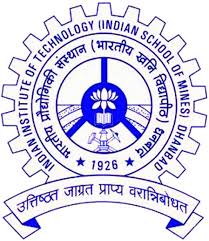  INDIAN INSTITUTE OF TECHNOLOGY (INDIAN SCHOOL OF MINES) DHANBADOFFICE OF THE DEAN (ACADEMIC)REPORT OF THE CONDUCT OF EXAMINATION[To be submitted by Course Coordinator to the Office of Dean (Academic) within 24 hours after completion of examination]Report:												Remarks, if anyAcademic SessionAcademic SessionSemester           Semester           MonsoonMonsoonMonsoonWinterWinterSummerSummer1.Course CodeCourse NameCourse Name2.Date of ExaminationDate of ExaminationDate of ExaminationTime & DurationTime & DurationTime & DurationTime & DurationTime & DurationTime & Duration3.Venue of ExaminationVenue of ExaminationVenue of ExaminationNo. of Halls in which Examination was heldNo. of Halls in which Examination was heldNo. of Halls in which Examination was heldNo. of Halls in which Examination was heldNo. of Halls in which Examination was heldNo. of Halls in which Examination was held4.No. of Students registered in the CourseNo. of students presentNo. of students presentNo. of students presentNo. of students presentNo. of students presentNo. of students presentNo. of students presentNo. of students presentNo. of students presentNo. of students presentNo. of students present5.Name of Course Coordinator Name of Course Coordinator Name of Course Coordinator Name of Course Coordinator Name of Course Coordinator Name of Course Coordinator 6.No. of Invigilators:No. of Invigilators:Faculty MemberFaculty MemberFaculty MemberFaculty MemberResearch ScholarsResearch ScholarsResearch ScholarsResearch ScholarsResearch ScholarsWas the seating plan announced?YesNoIf the seating plan was announced, did the student sit according to the plan?YesNoDid the examination start on specified time?       (If No, please give reasons at the back of the sheet)YesNoWas there any kind of disturbances during the examination?YesNoWhether each Hall had a faculty member as invigilator? (If No, the reason thereof)YesNoCases of Unfair means, if anyYesNoAny other comments/ Observations:Any other comments/ Observations:Any other comments/ Observations:Any other comments/ Observations: